Муниципальное бюджетное общеобразовательное учреждение«Средняя общеобразовательная школа № 1»Аннотация к рабочей программе  по изобразительному искусству 4б класссрок реализации 01.09.2017-31.05.2018г.Составлена на основе примерной программы по изобразительному искусству для общеобразовательных учрежденийАвторы программы: Б.М. НеменскийСоставитель программы: Болсунова Татьяна Анатольевнаучитель начальных классовг. Черногорск – 2017г.Пояснительная записка. Рабочая программа по изобразительному искусству, уровень изучения – базовый, составлена в  соответствии с нормативно-правовыми документами федерального уровня: Приказом министерства образования и науки Российской Федерации от 17.12.2010г. №1897 «Об утверждении федерального государственного образовательного  стандарта начального общего образования (с изменениями), локальными нормативными актами МБОУ СОШ № 1: Основной образовательной программой начального общего образования, с учетом Учебного плана МБОУ СОШ № 1 г. Черногорска, Положения о рабочей программе учебного предмета, принятого на заседании Педагогического совета (протокол № 8 от 09.03.2016г.), рабочей программе по учебному предмету изобразительное искусство.  Программа отражает обязательное для усвоения в начальной школе содержание изобразительному искусству.     Общая характеристика учебного предмета.  «Изобразительное искусство» является целостным интегрированным курсом, который включает в себя все основные виды искусства, живопись, графику, скульптуру, архитектуру и дизайн, народное и декоративно-прикладное искусства. Они изучаются в контексте взаимодействия с другими искусствами, а также в контексте конкретных связей с жизнью общества и человека.                                                                                                                          Программа построена так, чтобы дать учащимся ясные представления о системе взаимодействия с жизнью. Предусматривается широкое привлечение жизненного опыта детей, примеров из окружающей действительности. Учащиеся знакомятся с выдающимися произведениями архитектуры, скульптуры, живописи, графики, декоративно – прикладного искусства, изучают классическое и народное искусство разных стран и эпох. Огромное значение имеет познание художественной культуры своего народа.   В рабочей программе  художественные представления  даются как зримые   сказки о культурах. В начальной школе дети еще не готовы к историческому мышлению. Но им присущи чуткость, стремление к образному пониманию мира, соотносимому с сознанием, выраженным в народных искусствах. Приобщаясь к истокам культуры народа, дети начинают ощущать себя участниками развития человечества, открывают себе путь к дальнейшему познанию богатства человеческой культуры, представлений людей о природе, искусстве, труде, красоте человеческих отношений.  Программа отражает обязательное для усвоения в начальной школе содержание обучения изобразительному искусству  Цель изучения учебного предмета:формирование представления о многообразии художественных культур народов Земли и единстве представлений народов о духовной красоте человека.  Задачи изучения учебного предмета:развивать способности к эмоционально-ценностному восприятию произведения ИЗО, выражению в творческих работах своего отношения к окружающему миру;освоить первичные знания о мире пластических искусств: изобразительном, декоративно-прикладном, архитектуре; о формах их бытования в повседневном окружении ребенка;овладеть элементарными умениями, навыками, способами художественной деятельности;воспитать эмоциональную отзывчивость и культуру восприятия произведений профессионального и народного изобразительного искусства, нравственных и эстетических чувств: любви к родной природе, своему народу, Родине, уважение к ее традициям, героическому прошлому, многонациональной культуре.         Рабочая программа предусматривает следующую организацию процесса обучения                  (в соответствии с учебным планом):  в 4классе –   1час в неделю, в объеме 34 часа.  Программа учитывает возрастные и интеллектуальные особенности учащихся   4 б класса. Дифференцированное обучение -  помогает учитывать индивидуально-типологические особенности личности и  обучать каждого  на уровне его возможностей и способностей.  Проектные методы обучения. Работа по данной методике дает возможность развивать индивидуальные творческие способности учащихся,  более осознанно подходить к профессиональному и социальному самоопределению. Техническое оборудование и методическое обеспечение учебного кабинета начальных классов позволяет использовать на уроках ИКТ, этот способ позволяет ребенку с интересом учиться, находить источники информации, воспитывает самостоятельность и ответственность при получении новых знаний, развивает дисциплину интеллектуальной деятельности. Здоровьесберегающие технологии,  которые  позволяют равномерно во время урока распределять различные виды заданий, чередовать мыслительную деятельность с физминутками, определять время подачи сложного учебного материала, выделять время на проведение самостоятельных работ, что дает положительные результаты в обучении.Рабочая программа ориентирована на использование в 4 б классе следующего УМК (Приказ №2-2 от 17. 01. 2017. Об утверждении списка учебников используемых для реализации программ начального общего, основного общего образования в 2017-2018 учебном году) Состав УМК:  Горяева Н.А. , Неменская Л.А. и др. Изобразительное искусство: учебник  для  4 класса.- М.: Просвещение, 2014.  Домашние задания Домашние задание по изобразительному искусству выполняется учащимися в устной форме (чтение материала в учебнике).Содержание учебного предмета4 класс (34 часа)Истоки родного искусства (8 ч)Знакомство с истоками родного искусства - это знакомство со своей Родиной. В постройках, предметах быта, в том, как люди одеваются и украшают одежду, раскрывается их представление о мире, красоте человека. Роль природных условий в характере традиционной культуры народа. Гармония жилья с природой. Природные материалы и их эстетика. Польза и красота в традиционных постройках. Дерево как традиционный материал. Деревня - деревянный мир. Изображение традиционной сельской жизни в произведениях русских художников. Эстетика труда и празднества.Древние города нашей земли (7 ч)Красота и неповторимость архитектурных ансамблей Древней Руси. Конструктивные особенности русского города-крепости. Крепостные стены и башни как архитектурные постройки. Древнерусский каменный храм. Конструкция и художественный образ, символика архитектуры православного храма. Общий характер и архитектурное своеобразие древних русских городов (Новгород, Псков, Владимир, Суздаль, Ростов и др.). Памятники древнего зодчества Москвы. Особенности архитектуры храма и городской усадьбы. Соответствие одежды человека и окружающей его предметной среды. Конструктивное и композиционное мышление, чувство пропорций, соотношения частей при формировании образа.Каждый народ — художник (11 ч)  Представление о богатстве и многообразии художественных культур мира. Отношения человека и природы и их выражение в духовной сущности традиционной культуры народа, в особой манере понимать явления жизни. Природные материалы и их роль в характере национальных построек и предметов традиционного быта. Выражение предметном мире, костюме, укладе жизни представлений о красоте и устройстве мира. Художественная культура - это пространственно-предметный мир, в котором выражается душа народа. Формирование этетического отношения к иным художественным культурам. Формирование понимания единства культуры человечества и способности искусства объединять разные народы, способствовать взаимопониманиюИскусство объединяет народы (8 ч)От представлений о великом многообразии культур мира - к представлению о едином для всех народов понимании красоты и безобразия, коренных явлений жизни. Вечные темы в искусстве: материнство, уважение к старшим, защита Отечества, способность сопереживать людям, способность утверждать добро. Изобразительное искусство выражает глубокие чувства и переживания людей, духовную жизнь человека.искусство передает опыт чувств и переживаний от поколения к поколению. Восприятие произведений искусства - творчество зрителя, влияющее на его внутренний мир и представления о жизни.Планируемые результаты освоения учебного предметаЛичностные  результаты освоения учебного предметаУмение видеть,  ценить и понимать, что  каждое проявление природы  прекрасно и неповторимо.Уважение к своему народу, к другим народам, через изучение художественного творчества разных народов Ценить и беречь культурное наследие других народов, созданное поколениями.Выражение личных отношении к произведениям искусстваВоспринимать искусство, как пространственно – временную историю каждого народа.Метапредметные результаты освоения учебного предметаУчащиеся научатсяРегулятивные УУДСамостоятельно организовывать свое рабочее место в соответствии с целью выполнения заданий;Использовать для творчества различные материалы и техники;Оценка своего задания по  параметрам, заранее представленным;Умение оценивать собственную работу и работу товарищей.Познавательные УУДУметь пользоваться доступными художественными средствами и материалами;Уметь использовать первые представления о передаче пространства на плоскости;Выделять интересное, наиболее впечатляющее в сюжете, подчеркивать размером, цветом главное в рисунке;Умение использовать для творчества различный художественный материал;В доступной форме участвовать в создании проектов изображений, украшений.Коммуникативные  УУДУчаствовать в диалоге; слушать и понимать других, высказывать свою точку;Уметь придавать своим мыслям-фантазиям видимые художественные формы;Уметь участвовать в коллективных художественных работах с использованием различных материалов и техник.Предметные результаты освоения учебного предметаконструировать из ткани на основе скручивания и связывания;способы и приёмы обработки различных материалов;узнает значение слов: художник, палитра, композиция, иллюстрация, аппликация, коллаж,   флористика, гончар;эмоциональное значение тёплых и холодных тонов;составлять композиции с учётом замысла;узнавать отдельные произведения выдающихся художников и народных мастеров.                    г. Черногорск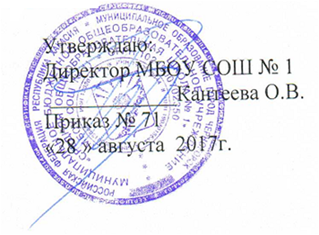 